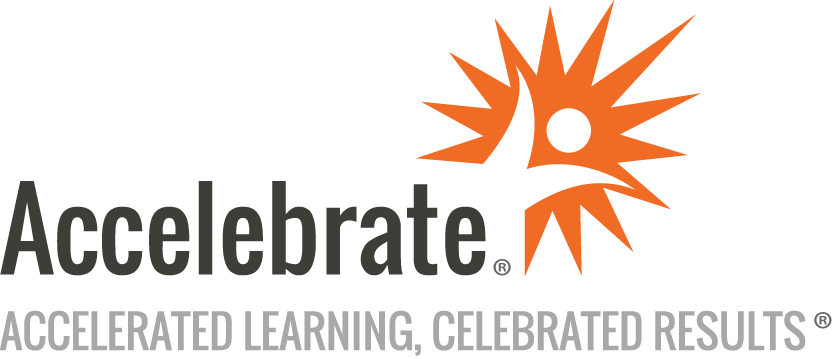 Designing and Implementing Microsoft DevOps Solutions (AZ-400)Course Number: MOC-AZ-400
Duration: 4 daysOverviewThis Designing and Implementing Microsoft DevOps solutions training (Microsoft course AZ-400) teaches attendees how to design and implement DevOps processes and practices for the Azure platform. Attendees learn how to integrate Azure with pipelines, infrastructure and configuration tools, automation, deployment, and more. This course prepares students for the AZ-400 exam for which every attendee receives a voucher.PrerequisitesCloud computing concepts, including an understanding of PaaS, SaaS, and IaaS implementationsBoth Azure administration and Azure development with proven expertise in at least one of these areasVersion control, Agile software development, and core software development principles. It would be helpful to have experience in an organization that delivers softwareMaterialsAll Microsoft training students receive Microsoft official courseware.For all Microsoft Official Courses taught in their entirety that have a corresponding certification exam, an exam voucher is included for each participant.Software Needed on Each Student PCAttendees will not need to install any software on their computer for this class. The class will be conducted in a remote environment that Accelebrate will provide; students will only need a local computer with a web browser and a stable Internet connection. Any recent version of Microsoft Edge, Mozilla Firefox, or Google Chrome will be fine.ObjectivesDesign and implement DevOps processes and practicesPlan for DevOpsUse source controlScale Git for an enterpriseConsolidate artifactsDesign a dependency management strategyManage secretsImplement continuous integrationImplement a container build strategyDesign a release strategySet up a release management workflowImplement a deployment patternOptimize feedback mechanismsOutlineIntroduction to DevOpsChoose the right projectDescribe team structuresChoose the DevOps toolsPlan Agile with GitHub Projects and Azure BoardsIntroduction to source controlDescribe types of source control systemsWork with Azure Repos and GitHubStructure your Git RepoManage Git branches and workflowsCollaborate with pull requests in Azure ReposIdentify technical debtExplore Git hooksPlan foster inner sourceManage Git repositoriesExplore Azure PipelinesManage Azure Pipeline agents and poolsDescribe pipelines and concurrencyExplore continuous integrationImplement a pipeline strategyIntegrate with Azure PipelinesIntroduction to GitHub ActionsLearn continuous integration with GitHub ActionsDesign a container build strategyIntroduction to continuous deliveryCreate a release pipelineExplore release recommendationsProvision and test environmentsManage and modularize tasks and templatesAutomate inspection of healthIntroduction to deployment patternsImplement blue-green deployment and feature togglesImplement canary releases and dark launchingImplement A/B testing and progressive exposure deploymentIntegrate with identity management systemsManage application configuration dataExplore infrastructure as code and configuration managementCreate Azure resources using Azure Resource Manager templatesCreate Azure resources by using Azure CLIExplore Azure Automation with DevOpsImplement Desired State Configuration (DSC)Implement BicepIntroduction to Secure DevOpsImplement open-source softwareSoftware Composition AnalysisStatic analyzersOWASP and Dynamic AnalyzersSecurity Monitoring and GovernanceExplore package dependenciesUnderstand package managementMigrate consolidating and secure artifactsImplement a versioning strategyIntroduction to GitHub PackagesImplement tools to track usage and flowDevelop monitor and status dashboardsShare knowledge within teamsDesign processes to automate application analyticsManage alerts, blameless retrospectives and a just culture